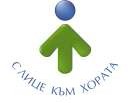 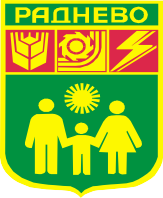 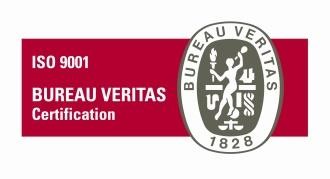                             ОБЩИНА РАДНЕВО, ОБЛАСТ СТАРА ЗАГОРА ОБЩИНА РАДНЕВО обявява публичен търг с тайно наддаване с предмет:    Отстъпване на право на строеж за изграждане на гараж с  площ от 39,11 кв.м., в поземлен имот №61460.505.68 по кадастралната карта на гр.Раднево, съставляващ УПИ ІV-68 в кв.65 по регулационния план на гр. Раднево. Начална тръжна цена на правото на строеж в размер на 1159.00 лв. В УПИ ІV-68 в кв.65 гр.Раднево има учредено право на строеж и изградена жилищна сграда, собственост на Георги Драгиев Попов и Драгомир Георгиев Попов.Депозит за участие - 10% от началната тръжна цена. Същия ще се внася по банков път - IBAN: BG13CECB979033I3717100, BIC  CECBBGSF при ЦКБ АД. Краен срок за внасяне на депозита - до 13.30 ч. на съответната дата за провеждане на търга. Търга ще се проведе на 13.09.2021 г. от 13.30 часа в зала 315 на общинска администрация гр.Раднево. Повторен търг – 20.09.2021 г. в същия час и място. Тръжната документация ще се получава от Гише № 3 в Информационен център при Общинска администрация - гр. Раднево, срещу внесени невъзстановими 50.00 лв. /без ДДС/ на Гише №5 /Каса/ в Информационен център. Крайния срок за закупуване на тръжната документация - до 13.30 часа на съответната дата за провеждане на търга. Условия за участие в търга, съгласно тръжната документация. Телефон за информация: 0417/81227.	